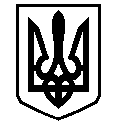 У К Р А Ї Н А    ВАСИЛІВСЬКА МІСЬКА РАДАЗАПОРІЗЬКОЇ ОБЛАСТІсьомого скликанняп’ятдесят третя (позачергова) сесія Р І Ш Е Н Н Я 27 лютого   2020                                                                                    		          № 13Про приєднання до Європейської Хартії рівності жінок і чоловіків у житті місцевих громадКеруючись  ст.26, ч.1 ст.59 Закону України «Про місцеве самоврядування в Україні»,беручи до уваги Конвенцію про ліквідацію всіх форм дискримінації щодо жінок, проголошену Генеральною Асамблеєю Організації Об’єднаних Націй 1979 року, відповідно до статті 12 Закону України «Про забезпечення рівних прав та можливостей жінок і чоловіків», з метою сприяння реалізації механізмів для досягнення рівності можливостей жінок і чоловіків у житті місцевої громади м. Василівка, Василівська міська радаВ И Р І Ш И Л А:1. Приєднатися до  Європейської Хартії рівності жінок і чоловіків у житті місцевих громад (додається).2. Доручити міському голові в особі Цибульняк Людмили Михайлівни, підписати Європейську Хартію рівності жінок і чоловіків у житті місцевих громад.3. Василівській міській раді подати у встановленому порядку заяву про приєднання до Європейської Хартії  рівності жінок і чоловіків у житті місцевих громад.4. Контроль за виконанням цього рішення покласти на заступника міського голови з питань діяльності виконавчих органів ради, начальника відділу комунального господарства та містобудування виконавчого апарату міської ради Борисенка Ю.Л.Міський голова                                                                                   Людмила ЦИБУЛЬНЯК